BLUE & CO., LLC ACCOUNTING SCHOLARSHIPDue Date: January 15, 2022.  Email completed application and cover letter to Jennifer Rutan at jrutan@blueandco.comScholarship Criteria:This scholarship may be made available to graduating seniors at Bartholomew, Jackson, Monroe, and Scott County high schools with a cumulative grade point average of 3.0 or higher.Available only for the freshman year of college.Applicants must have been accepted at an accredited college of university in pursuit of an associate or bachelors degree and majoring in accounting.Award of $500 will be paid directly to the scholarship recipient.Applicant consideration will be based on academic achievement, school and community involvement, and future plans of the applicant in the field of accounting.The applications will be considered by and the recipient, if any, chosen by the Blue & Co., LLC Director Group.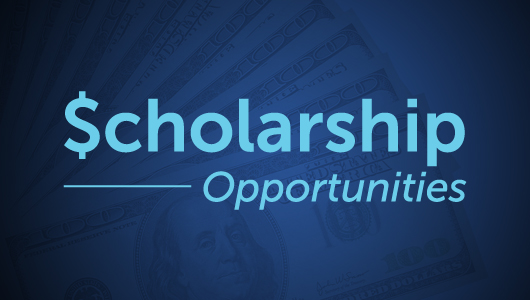 BLUE & CO., LLC ACCOUNTING SCHOLARSHIP APPLICATION Name of Applicant:Street Address:	City:	State:Township:			Telephone Number:Personal email address:School or College applying to:           Have you been accepted?  ______ Yes  ______ NoPlanned major:Career interests:Cumulative GPA (excluding spring semester of senior year):Class Rank (after 7th semester):**PLEASE ATTACH A COPY OF YOUR HIGH SCHOOL TRANSCRIPT**SAT college entrance examinations scores:  Verbal:             Math:             Composite:ACT scores:  English:               Math:               :               Science:               Composite:Are you a 21st Century Scholar? _______ Yes  _______ NoAre you an Honors Diploma Candidate? ______ Yes  ______ NoWill you graduate with a core 40 curriculum? ______ Yes  ______ NoName of parents or guardians living in household:Extra curricular activities-organizations, clubs and athletics (show years of involvement and any office held): Honors and Awards:Community or other activities:Work Activities:  Are you employed now? ______ Yes  ______ NoIf yes, what type of work?Hours per week:Describe your work activities (such as family business, family farm, etc.):Feel free to attach any additional information for which there is not sufficient room on this form.Signature of Applicant:Signature of Parent or Guardian: